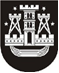 KLAIPĖDOS MIESTO SAVIVALDYBĖS TARYBASPRENDIMASDĖL neformaliojo suaugusiųjų švietimo ir tęstinio mokymosi programų, finansuojamų klaipėdos miesto savivaldybės biudžeto lėšomis, finansavimo ir atrankos tvarkos aprašo patvirtinimo2016 m. gegužės 26 d. Nr. T2-141KlaipėdaVadovaudamasi Lietuvos Respublikos vietos savivaldos įstatymo 6 straipsnio 8 punktu, 16 straipsnio 3 dalies 9 punktu ir Mokymosi pagal neformaliojo suaugusiųjų švietimo ir tęstinio mokymosi programas finansavimo metodikos, patvirtintos Lietuvos Respublikos Vyriausybės 2016 m. sausio 14 d. nutarimu Nr. 22 „Dėl Mokymosi pagal neformaliojo suaugusiųjų švietimo ir tęstinio mokymosi programas finansavimo metodikos patvirtinimo“, 4 punktu, Klaipėdos miesto savivaldybės taryba nusprendžia:1. Patvirtinti Neformaliojo suaugusiųjų švietimo ir tęstinio mokymosi programų, finansuojamų Klaipėdos miesto savivaldybės biudžeto lėšomis, finansavimo ir atrankos tvarkos aprašą (pridedama).2. Skelbti šį sprendimą Teisės aktų registre ir Klaipėdos miesto savivaldybės interneto svetainėje.Savivaldybės merasVytautas Grubliauskas